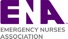 2020 NJENA ECC Poster Submission FormPoster Title:													Corresponding Author Name:											Corresponding Author E-mail:											Corresponding Author Phone:											Institution:													Address:													City:							State:				Zip:			Please select a category: Research	  PI/Evidence Based Practice 	  Education/Injury Prevention	   Nursing studentObjective of project:												Summary should include a short explanation of the project, including special resources and measurable outcomes (if applicable).  This summary and corresponding author e-mail may be printed in the on-site conference program book or listed on the NJ ENA website.  Student nurse submissions are not required to submit summary.Summary of Project (may attach additional pages):								At least one current academic reference is required for each poster (within the last 5 years).  Please submit reference using APA formatting.References (may attach additional pages):									Poster presenters are required to attend the Wednesday night reception on March 18th from 8pm to 10pm.  This is when the posters will be evaluated by the judging panel.   Each poster must designate at least one person who will attend the conference and present the poster during the Wednesday evening reception.  This person must complete a Biographical Data Conflict of Interest Disclosure form.  No resumes will be accepted in lieu of biographical data form.   If multiple presenters are anticipated, each presenter must submit a biographical data form.On Site Poster Presenter Name:									  Form AttachedOn Site Poster Presenter Name:									  Form AttachedOn Site Poster Presenter Name:									  Form AttachedAll poster presenters must register for the 2020 Emergency Care Conference.  All expenses associated with presentation of the poster (printing, delivery, conference registration, accommodations, etc.) are the responsibilities of the poster presenters.   There is no monetary prize for poster winners.Return this form and the 2020 Biographical form to eccposters2020@gmail.com by January 1, 2020.  No submissions will be accepted after this date.   Notification of acceptance by the Poster Committee will occur by January 15th, 2020. By checking this box, I signify that I have read and understand the above instructions.  I understand that once the poster is accepted, I cannot change the summary, title or corresponding author of the poster.